Тема: Добыча глины. Машина- кран	                      Что я буду делать?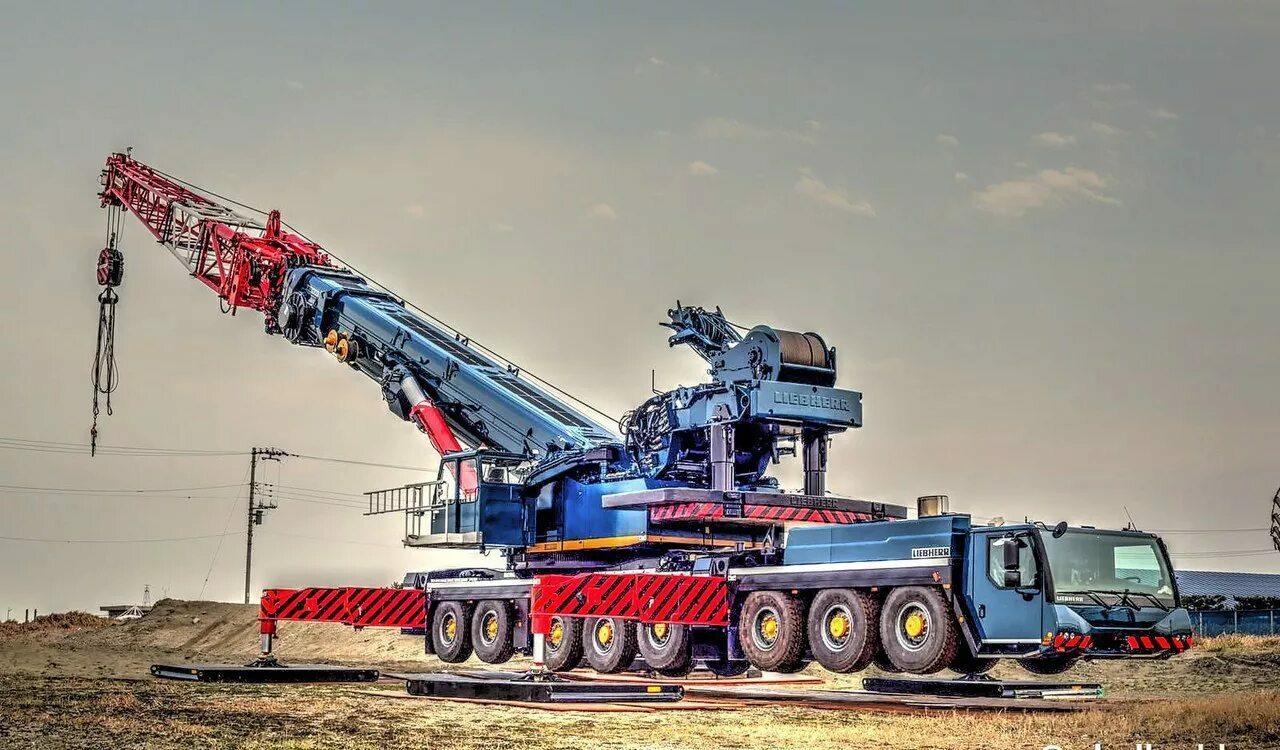 С кем я буду делать?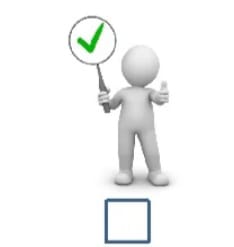 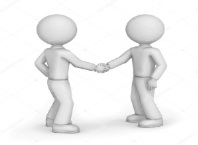 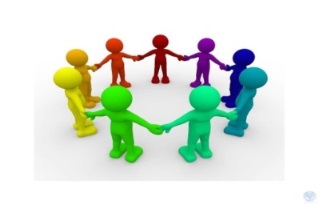 Обведи картинку. Кто отдал приказ построить в Санкт- Петербурге ЛФЗ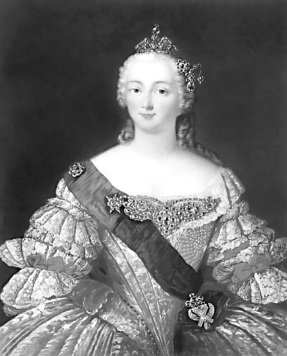 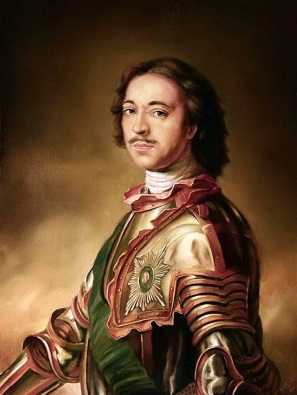 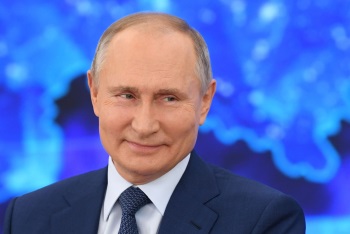 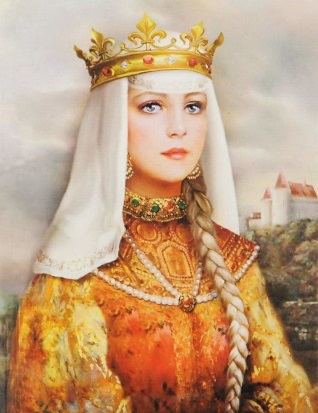 Найди учёного Д.И.Виноградова и обведи его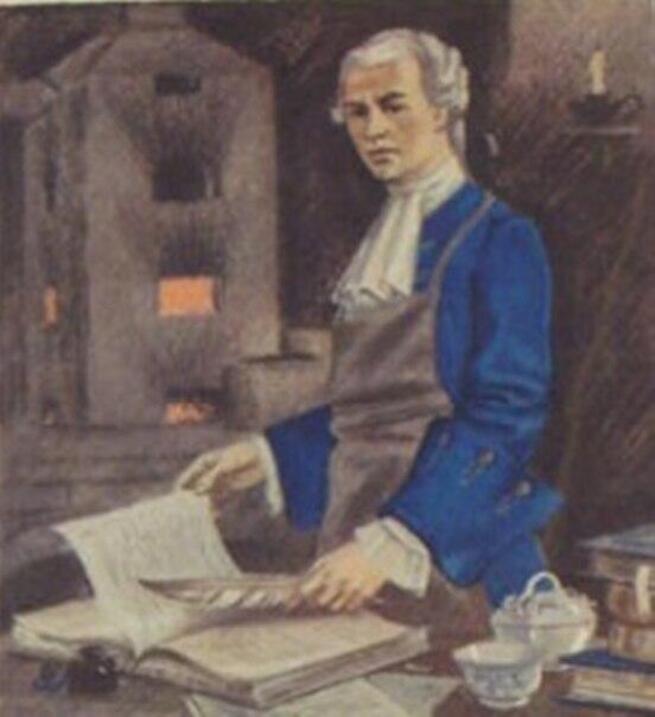 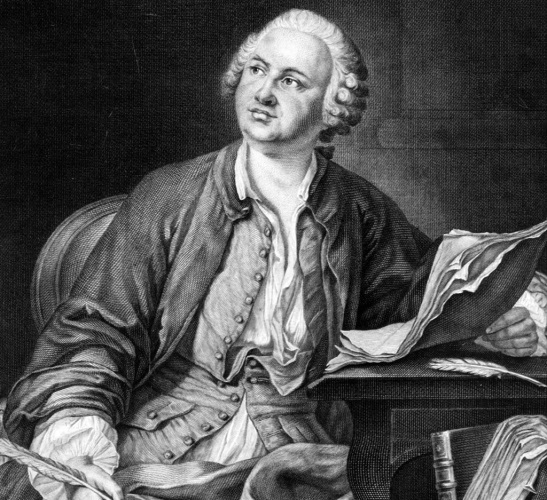 Формула фарфора. Найди правильную картинку и обведи её.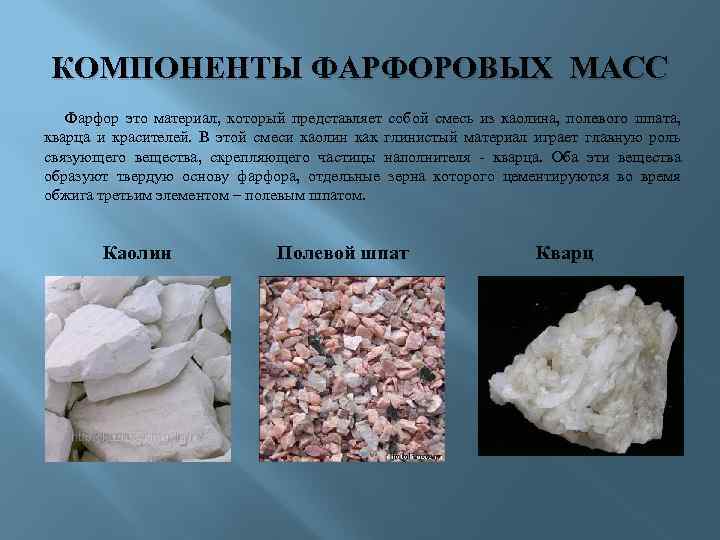 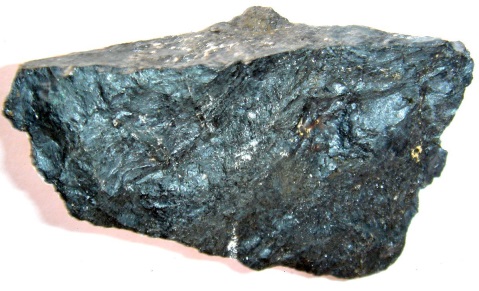 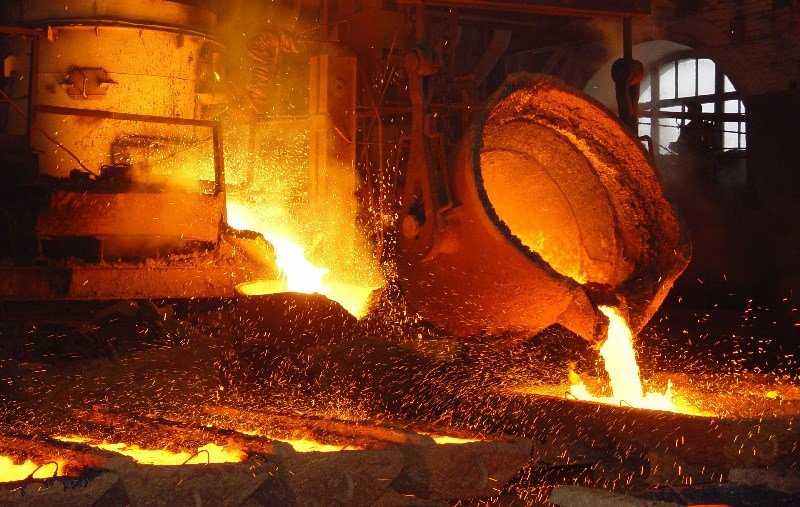 Техника безопасности при работе в карьере. Запиши свой знак безопасности.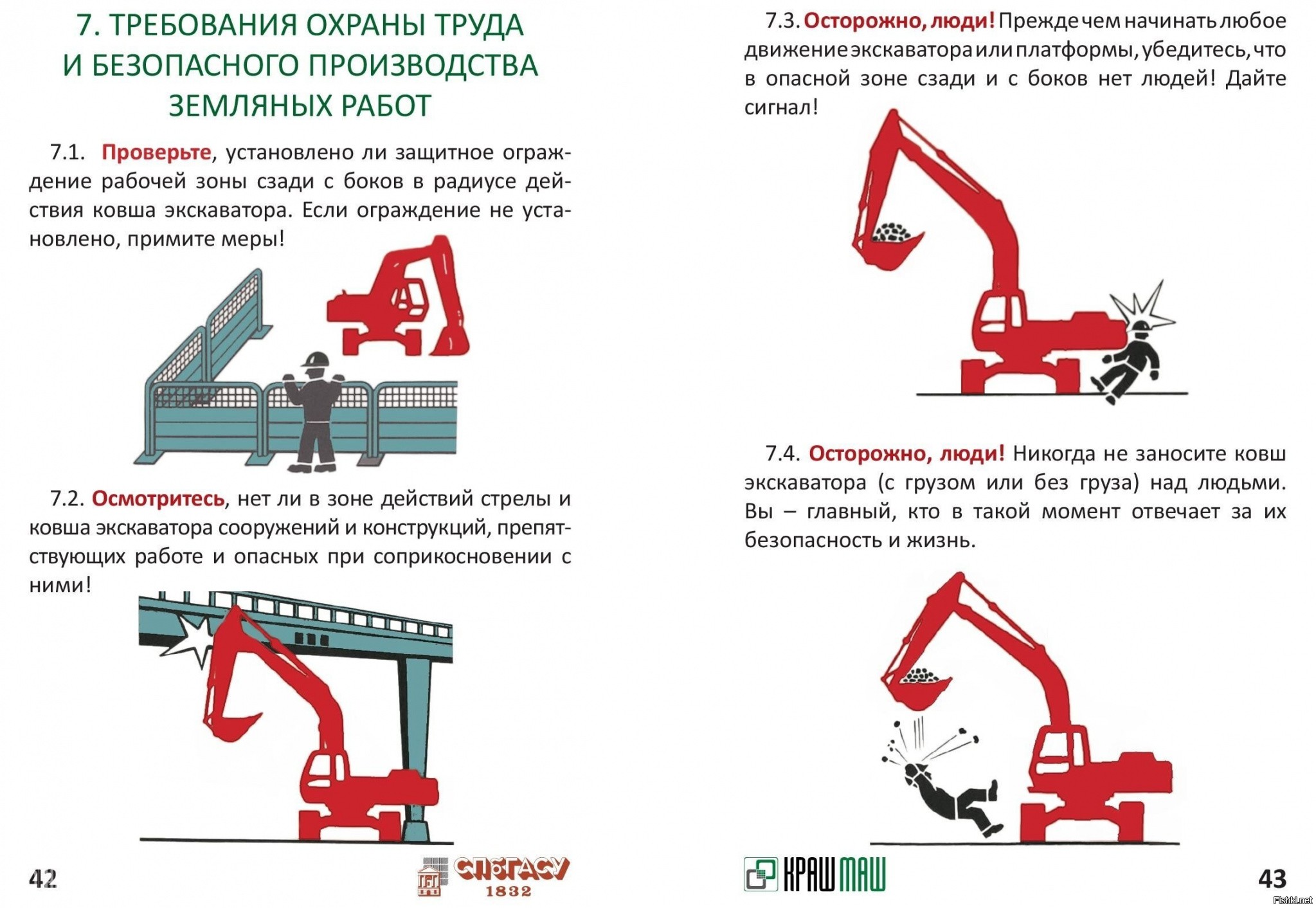 Как я буду делать? Этапы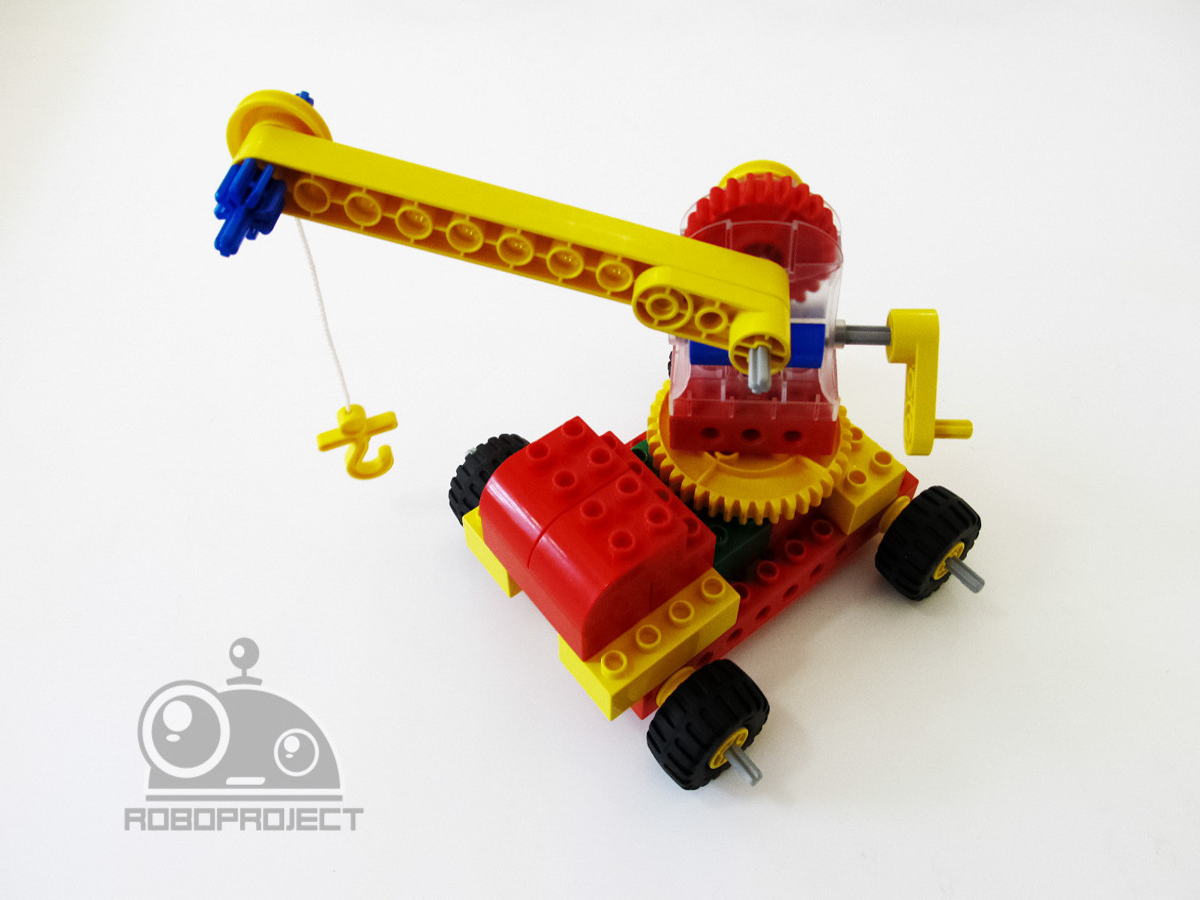 Что у меня получилось? Фото